Publicado en  el 27/03/2014 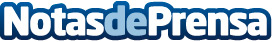 Repsol e Indra desarrollan un sistema de seguridad para la detección de hidrocarburos único en el mundoRepsol e Indra han trabajado de manera conjunta en la creación  HEADS, un sistema de detección temprana de fugas que permite extremar la seguridad en las operaciones de la industria energética en el mar (Hydrocarbon Early Automatic Detection System en sus siglas en inglés).Datos de contacto:REPSOLNota de prensa publicada en: https://www.notasdeprensa.es/repsol-e-indra-desarrollan-un-sistema-de_2 Categorias: Otras Industrias http://www.notasdeprensa.es